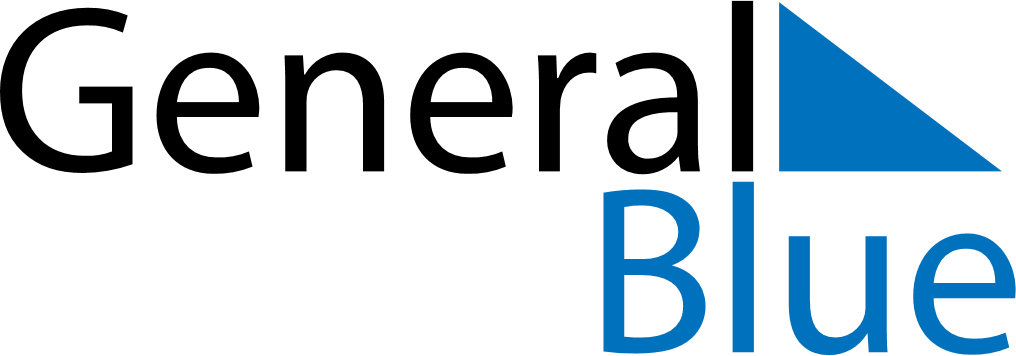 June 2022June 2022June 2022June 2022ArubaArubaArubaMondayTuesdayWednesdayThursdayFridaySaturdaySaturdaySunday12344567891011111213141516171818192021222324252526Dera Gai27282930